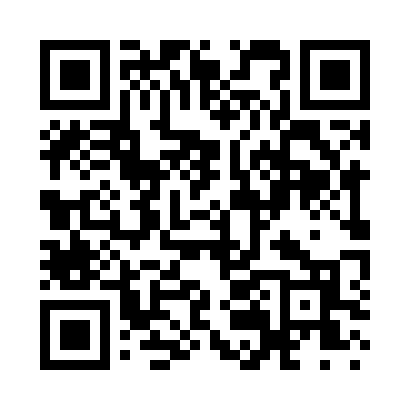 Prayer times for Hawley Corners, New York, USAMon 1 Jul 2024 - Wed 31 Jul 2024High Latitude Method: Angle Based RulePrayer Calculation Method: Islamic Society of North AmericaAsar Calculation Method: ShafiPrayer times provided by https://www.salahtimes.comDateDayFajrSunriseDhuhrAsrMaghribIsha1Mon3:445:291:065:108:4310:282Tue3:455:291:065:108:4310:283Wed3:455:301:065:108:4310:274Thu3:465:301:075:108:4310:275Fri3:475:311:075:108:4210:266Sat3:485:321:075:108:4210:257Sun3:495:321:075:108:4210:258Mon3:505:331:075:108:4110:249Tue3:515:341:075:108:4110:2310Wed3:525:351:085:108:4010:2211Thu3:535:351:085:108:4010:2112Fri3:555:361:085:108:3910:2013Sat3:565:371:085:108:3910:1914Sun3:575:381:085:108:3810:1815Mon3:585:391:085:108:3710:1716Tue3:595:391:085:108:3710:1617Wed4:015:401:085:108:3610:1518Thu4:025:411:085:108:3510:1419Fri4:035:421:085:098:3410:1320Sat4:055:431:085:098:3410:1221Sun4:065:441:095:098:3310:1022Mon4:075:451:095:098:3210:0923Tue4:095:461:095:088:3110:0824Wed4:105:471:095:088:3010:0625Thu4:125:481:095:088:2910:0526Fri4:135:491:095:088:2810:0327Sat4:155:501:095:078:2710:0228Sun4:165:511:095:078:2610:0029Mon4:175:521:095:078:259:5930Tue4:195:531:085:068:249:5731Wed4:205:541:085:068:239:56